КЫРГЫЗ РЕСПУБЛИКАСЫНЫН БИЛИМ БЕРҮҮ ЖАНА ИЛИМ МИНИСТРЛИГИПЕДАГОГИКАЛЫК БИЛИМ БEPYYHY
ӨРКҮНДӨТҮҮ БОРБОРУ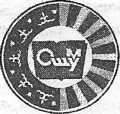 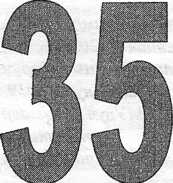 ОШ МАМЛЕКЕТТИК
УНИВЕРСИТЕТИНИНБЮЛЛЕТЕНИОш мамлекеттик университетинин студенттеринин педагогикалык практикаларын өткөрүү боюнчаЖОБООш -2019Ош мамлекеттик университетинин студенттеринин педагогикалык практикаларын өтквруу боюнча Жобосу университеттин методикалык кафедраларынын, факультеттердин практика жетекчилеринин жана педагогикалык билим берууну вркундвтуу борборунун биргелешкен кенеишесинде талкууланган жана ОшМУнун Окумуштуулар Кеңешинде бекитүүгө сунушталган.ОшМУнун Окумуштуулар Кеңешинде (2019-жыл, 24-апрель, №6 протокол) бекилип, ректордун №375 (27.04.2019) буйругу менен тастыкталган.Жобо КРнын “Билим беруу жөнүндвгү (2023 ж. ),  мыйзамынын, КРнын “ Эмгек Кодексинин ” (2014-ж.), КРнын жогорку кесиптик билим берүүнун мамлекеттик билим берүүчүлүк стандартынын (2021-ж.), ОшМунун Уставынын, ОшМУнун 2019-2024- жылдары өнуктуруу Концепциясынын (2019-ж.), ОшМУнун бакалавр окуу формасындагы студенттердин педагогикалык практикасынын программасынын (2015-ж.), ОшМУнун №6, №35-бюллетендеринин негизинде иштелип чыкты.2I. Жалпы ЖоболорПедагогикалык практика боюнча Жобо (мындан кийин-Жобо) ОшМУнун педагогикалык адистиктердеги студенттеринин практикасын уюштуруунун жана ишке ашыруунун жолдорун, формаларын, укуктарын, милдеттерин аныктайт.Жобо КРнын “Билим беруу женундегу ( 2023- ж.),  “ Эмгек Кодексинин” (2014-ж.), КРнын жогорку кесиптик билим беруунун мамлекеттик билим беруучулук стандартынын (2021-ж.), ОшМунун Уставынын, ОшМУнун 2019-2024-жылдары енуктуруу Концепциясынын ( 2019-ж.), ОшМУнун бакалавр окуу формасындагы студентгердин педагогикалык практикасынын программасынын (2015-ж.), ОшМУнун №6, 35-бюллетендеринин негизинде иштелип чыкты.Педагогикалык практика жогорку педагогикалык билим беруунун негизги билим беруучулук программасынын бир белугу катары эсептелинет. Практиканын максаты, милдетгери, келему КРнын жогорку кесиптик билим беруунун мамлекеттик стандартында жана ОшМУнун бакалавр формасындагы студентгердин педагогикалык практикасынын программасында аныкталып керсетулген.Педагогикачык практика елкенун турдуу типтеги жалпы орто билим беруу жана спецификасына карата мектепке чейинки билим беруу мекемелеринде еткерулет.Жогорку кесиптик билим беруунун мамлекеттик стандартынын ( 2021-ж). негизинде педагогикалык практиканын томендегудей структурасы керсетулген: адаптациялык-  , кесиптик- , кесиптик- базалык, кесиптик-профилдик. Ал эми адистиктердин өзгөчөлүктөрүнө карата окуу-талаа, археологиялык, архивдик-музейдик, фольклордук,этнопедагогикалык,плэнер, спорттук-туризм ж.б.И. Практиканын максаты, милдеттери жана мазмунуПедагогикалык практика жогорку квалификациядагы мугалим адистерди даярдоо процессинде негизги орунду ээлейт. Компетентгуу адистерди даярдап чыгуу бугунку кунде коом тарабынан жогорку окуу жайларынын алдына коюлган талаптардан болуп калды. Озунун тандаган кесибин жан дуйнесу менен суйген, билимдуу жана практикалык ык, машыгууга ээ болгон адистер гана мезгилдин талаптарына жооп бере ала тургандыгын турмуш езу керсетуп турат. Мына ушундай адистерди даярдап чыгууда педагогикалык практиканын ролуна, анын уюштурулушуна жана бийик денгээлде етулушуне екмет, министрлик тарабынан кенул бурулуп, урунтуу иштер жургузулуп жатат.2021-жылы КРда иштелип чыккан жогорку кесиптик билим беруунун мамлекеттик стандартында адистерди даярдоодо педагогикалык практикалардын ролун мындайча көрсөтөт:” бакалаврияттын билим берүүчүлүк программасындагы” Практика” бөлүмү милдеттүү бөлүгү   жана окуп жаткандарды кесиптик- практикалык жактан даярдоого багытталган окуу сабагынын бир түрү болуп эсептелинет, Стандартта   практиканын уч туру окуу пландарына   2-курста адаптациялык - педагогикалык практика окуу планына 3 кредиттик б.а. 90 сааттык келемде, 3-курста кесиптик-базалык (9кредит, б.а. 270 саат), 4-курста кесиптик- профилдик (16 кредиттик, 480 саат) практикалар пландаштырылган. Билим беруу стандартында кээ бир адистиктер боюнча езгечелугуне жараша студеттин практикалык ык,машыгуусун калыптандыруу максатында практиканын турлеру пландаштрылышы керсетулген. Мисалы, биология адистигине “ окуу-талаа” практикасынын киргизилиши белгиленген. Билим беруунун мамстандартына негиздеп окуу пландарына кесиптик-базалык,кесиптик-профилдик практикалардын сааттарынын эсебинен практиканын томендегудей турлеру киргизилген:окуу талаа ) биология, химия; -географиядан комплекстуу окуу талаа практикасы;археологиялык;архивдик- музейдик;фольклордук; спорттук- туризмплэнер ж.б.3Педагогикалык коллеждин студентгери педагогикалык практикага экинчи жана учунчу курстарда чыгышат. Алардын программасы тийиштүү циклдер тарабынан иштелип чыккан.Педагогикалык практиканын жалпы максаты-болочок мугалимдин окуу жайында теориялык жактан алган кесиптик жана адистак билимдерин практакада бышыктоо жана анын кесиптик-практикалык даярдыгын калыптандыруу. Программада жалпы максаттын негизинде практиканын бардык турлерунун спецификалык максаттары жана милдетгери керсетулген.Педагогикалык практикалардын функциялары:Педагогикалык практика адаптациялык, билим беруучулук, тарбиялык, внуктуруучулук, диагностикалык функцияларды аткарат.Адаптациялык функцияда - студент жалпы билим беруучу мекеме менен гана таанышпастан, балдарга жана педагогикалык процесстин ритмине кене баштайт, мектеп ичиндеги мамиле менен байланыштар системасын тушунет. Ал педагогикалык коллектив менен мамиле тузуп, педагогикалык ищ-аракеттин кубанычы менен бардык кыйынчылыгына ез кезу менен кубе болот.Билим беруучулук функцияда - негизи педагогикалык билим менен ыкмаларды иштеп чыгуу, идеялык элестетуулердун реалдуу системага башт алууга жана болочок мугалимдин кез карашын педагогикалык аЦ-сезимге калыптандырган процесс журот.Тарбиялоочу функцияда - эгерде студент ез ишин мыкты билген, кесибинин устаты болгон усулчунун, мектеп мугалиминин жетекчилиги астында иштей турган болсо анын ишини н сапаты, жыйынтыгы сыякггуу эле жекече инсандык мунез туптелет. Мектептеги жалпы атмосфера практика менен студентгерге болгон мамиле, практика жетекчилигинин стили, экинчи тараптан мектептин педагогикалык кадрлары чоЦ роль ойнойт.внуктуруучу фунщияда - студент практиканын журушунде инсан катары дараметин естурет. Ал жеке эле жашоо-турмуштук тажрыйба топтоо менен сергек жашоого багыт албастан, мугапим катары ой жугуртуп, анын ишке болгон жоопкерчилиги да есет.Диагностикалык фунщияда - студент практика учурунда балдар, окуучулар, устат, жетекчилик, ата-энелер менен маектешуудегу езунун эмоционалдуу абалына баа бере алат. Чыныгы педагогикалык иш-аракетгин журушунде болочок педагог мугалимдик кесиптин маныз-мазмуну менен таанышып, езунун кесиптик дараметин андап биле алат.Адаптациялык-педагогикалык практика 2-курсЖогорку кесиптик билим берүү стандартында “адаптациялык- педагогикалык практика мезгилинде студенттер б.б. мекемелериндеги окуу-тарбия процесси, класстагы жана класстан сырткаркы тарбиялык иштердин жүрүшү боюнча жалпы таанышуу алышат, мектепте тарбиялык иштерди жүргүзүүнүн алгачкы практикалык ык- көндүмдөрү калыптанат” деп көрстүлөт( 3,8). Жогорудагы көрсөтмөүн негизинде адаптациялык- педагогикалык практиканын максаты жана милдеттери иштелип чыкты.Адаптациялык-педагогикалык практиканын максаты - болочок мугалимдерди кёсиптик-практикалык жактан даярдоо жана алардын кесиптик - педагогикалык багытын калыптандыруу.Адаптациялык-педагогикалык практиканын милдеттери:болочок мугалимди билим беруу системасынын жана билим беруу мекемелеринин окуу- тарбия процесси менен тааныштыруу;мектептен жана класстан тышкаркы тарбиялык иштердин уюштурулушу менен тааныштыруу;окуу-тарбия иштерин бийик денгээлде еткеруу учун керек болгон кесиптик ык, машыгууларды калыптандыруу максатында студенттерди мектептеги турдуу тарбиялык жана практикалык иш-аракеттерге катыштыруу; мектеп админстрациясынын, класс жетекчилердин функционалдык милдеттери менен таанышуу;езунун тандап алган адистиги боюнча мектептерде етулуучу предметтердин мазмуну, милдеттери, окутуу езгечелуктерун уйренуу;4класс жетекчилердин тарбиялык иштеринин системасьш окуп уйренуу жана тарбиялык саатгарды дублер катары етуу;класс коллективин, андагы окуучулардын бири-бирине болгон мамилелерин, жекелик езгечелуктерун, сабакка кызыгуусун, мугалимдерге болгон мамилелерин окуп уйренуу жана анализ беруу;ата-энелер менен иштеенун езгечелуктерун окуп уйренуу; окуучулардын кунделуктерун жана дептерлерин текшерууге катышуу; алдьщкы педагогикалык тажрыйбалар менен таанышуу “Мугалимдин социалдык - педагогикалык портретин” жана окуучунун психологиялык- педагогикалык мунездемесун тузуу боюнча кээ бир илимий изилдеечулук иштерди жургузуу;кесиптик - ездук енугуунун планын иштеп чыгуу (6,8);Адаптациялык-педагогикалык практиканын мазмуну:567Максаттар менен кутулуучу натыйжалардын байланыш схемасыКомпетенциялардын матрицасыКесиптик - базалык педагогикалык практика 3-курсЖогорку кесиптик билим беруунун мамлекеттик стандартынын негизинде педагогикалык адистиктердин 3-курсунун студенттери кесиптик-базалык практикага чыгышат. Практиканын теориялык- методикалык базасы катары “Педагогика”, ”Дидактика”, “Өнүгүүнүн психологиясы”, “Окутуунун методикасы” дисциплиналары эсептелинетБилим берүү стандартында “кесиптик- базалык практиканы студенттер окуудан бошотулуп өтүшөт, МЧКда тарбиячынын жардамчысы, башталгыч жана жогорку класстарда   окуу-тарбиялык иштердин өтүлүш методикасын өздөштүрүшөт, коомдук уюмдардын иштеринин мазмуну жана методикасы менен таанышышат, предметтик кабинеттердин, кружоктордун иштерин үйрөнүшөт, жеке окуучуну жана класс коллективин окуп билүүнүн керектүү ык- көндүмдөрүн калыптандырышат ( 3,8).Кесиптик-базалык практиканын негизги максаты-болочок мугалимдин езунун адистиги боюнча окутуучулук функцияны толугу менен аткарууга жана билим беруу мекемесинде окуучулар менен окуу-тарбиялык иштердин системасын класс жетекчиси катары ишке ашырууга, университетгин окуу планынын психологиялык, педагогикалык, методикалык белугундегу билимдерди системалаштырууга даярдоо. Бул практика педагогика, психология, методика жана адистик   предметтери боюнча алган билимдерди интеграцияланган9Кесиптик - базалык (педагогикалык) практиканын милдеттери:Класстагы педагогикалык процессти окуп уйренуу;а)	окуу процесси бутундей педагогикалык процесстин (БПП) составдык белугукатары;б)	тарбиялык процесс БППтин составдын белугу катары;Педагогикалык процессти окуп уйретууде колдонулуучу психолого -диагностикалык. методдордун комплекси менен курапдандыруу;Класс жетекчисинин жана предметтик мугалимдин жардамчысы кызматынын функциясын аткаруу учун керек болгон кесиптик-педагогикалык компетенцияны калыптандыруу.Кесиптик- личностук езун-езу енуктуруунун программасын иштеп чыгуу. Кесиптик-базалык практиканын мазмуну:Окуп уйретуу. ездештуруу:мамлекет тарабынан иштелип чыккан нормативдик-укуктук жана мугалимдер тузген (“Билим беруу женундөгү”,  мыйзамдар, окуу пландары жана программалары, календардык, тематикалык жана предметтик мугалимдин сабактарынын пландары) документтерди;класстагы окуу жана тарбиялык иштерди уюштуруунун, ишке ашыруунун методикасын;мектептеги коомдук уюмдардын, кружоктордун, предметтик кабинеттердин иштеринин мазмуну, методдорун;окуу, тарбиялык жана сабактан сырткаркы иштерди, предметтик кечелерди еткерууну;класс коллективен жана жеке окуучуну окуп уйренууге керек болгон билим, ыктарды, методиканы;класс жетекчисинин ишинин системасын;инновациялык технологиялардын, интерактивдуу методдордун, алдьщкы педагогиканын тажрыйбаларынын маныз-мазмунун окуп уйретуу жана аларды БППте колдонууну;Катышуу:предметтик мугалимдин еткере турган сабактарына дидактикалык материалдарды даярдоого;турдуу типтеги сабактардын пландарын тузууге;сабак жана тарбиялык иштердин календардык-тематикалык пландарын тузууге;КТПда керсетулген сабактардын турдуу типтерин еткерууге;Окуу предмети боюнча сабактан тышкаркы таанып билуучулук иштерди еткерууге;Класстык сааттарды даярдоого жана еткерууге;Окуучуларга окуу материалдарын ездештурууге жардам берууге;Педагогикалык практикага учурунда студент белунген класстагы расписание боюнчасабактарды жана класстык сааттарды етет.Ишке ашырат:сабакка жалпы-дидактикалык, психологиялык анализ берууну; окуучунун же класстын психолого - педагогикалык мунездемесун тузууну;кесиптик езун-езу тарбиялоонун жана енуктуруунун программасын реализациялоону;10педагогика, психология, методикадан илимий рефератгарды, докладдарды, курстук иштерди аткаруу учун илимий-изилдеечулук иштерди;4. Педагогика, психология, методика боюнча илимий-изилдвечулук иштерди, рефераттарды, докладдарды аткарат.Кесиптик-базалык педагогикалык практиканын максаты жана кутулуучунатыйжаларыМаксат 2. Болочок мугалимдердин езунун профили боюнча окутуучулук функцияны толугу менен аткарууга жана билим беруу мекемесинде окуучулар менен окуу-тарбиялык иштердин системасын класс жетекчиси катары ишке ашырууга о.э. психологиялык, педагогикалык, методикалык билимдерди системалаштырууга багытгоо (Кесиптик-базалык практика).ПРАКТИКАНЫН KYTYJIYY4Y НАТЫЙЖАЛАРЫ:ПМаксатгар менен кутулуучу натыйжалардын байланыш схемасы12Комнетенциялардын матридасыКесиптик-профилдик (терендетилген педагогикалык) практика 4-курсКесиптик-профилдик (педагогикалык) практика экинчи жана учунчу курстардагы практикалардын логикалык жыйынтыктоочу этабы катары эсептелинет. “ Кесиптик- профилдик практиканы студенттер окуудан бошотулуп МЧМде, башталгыч жана жогорку класстарда  мугалим катары өтүшөт. Кесиптик- профилдик практиканын мазмуну даярдоонун профилине туура келиш керек” ( 3,9) .  Практика студентгердин окуу жайында алган кесиптик жана адистик билимдерин жана адаптациялык- педагогикалык, кесиптик-базалык практикаларында ездештургвн теориялык,,..практикалык ык, машыгууларын бышыктоо учун багытталган.  .Кесиптик-профилдик практиканын милдеттериКласстагы педагогикалык процесстин денгээлин, журушун баапоо.Педагогикалык процесстин окуп уйренуудв психологиялык-педагогикалык методикалардын комплексин колдонуу.13Кесиптик педагогикалык компетенцияларды предметтик мугалим жана класс жетекчисинин функцияларын аткаруу учун керек болгон билим, ык машыгууларды бышыктоо.Кесиптик-инсандык жактан езун-езу енуктурууге багытгалган программанын планын ишке ашыруу.Кесиптик-профилдик (педагогикалык) практиканын мазмунуИштерди альт баруу:окуу пландарын (окуу планы, окуу программасы, предметтик мугалимдин календардык, тематикалык жана сабактьга планы) тузуу боюнча;сабактын план-конспектисин, класстык саатгын жана ата-энелер чогулушунун пландарын тузуу;предмета боюнча окуу кабинетинде (окутуунун техникалык каражаттары, таблицалар, кергезме куралдар, таркатуучу дидактикалык материалдар, интерактивдуу доскаларж.б.) иш жургузуу;педагогикалык процессти турдуу формаларда ( сабак, семинар, лабораториялык, практикалык сабактар, тегерек стол, экскурсия, факультативдик, кружоктор ж.б.) жургузуу;предмет боюнча класстан сырткаркы иштерди альт баруу; окуучулардын жекелик жана жаш курактык езгечелуктерун эске алуу;класс жетекчисинин тарбиялык иштерин жургузуу;бутундей педагогикалык процессинде билим беруунун заманбап технологияларын колдонуу;Катышуупредметтик мугалимдин еткере турган сабактарына дидактикалык материалдарды даярдоого;турдуу типтеги сабактардын пландарын тузууге;сабак жана тарбиялык иштердин календардык-тематикалык пландарын тузууге;КТПда керсетулген сабактардын турдуу типтерин еткерууге;Окуу предмети боюнча сабактан тышкаркы таанып билуучулук иштерди еткерууге; Класстык сааттарды даярдоого жана еткерууге;Окуучуларга окуу материалдарын ездештурууге жардам берууге;Ишке ашырууакгивдуу практикалык иш-аракеттерди (сабактар, класстык саатгар, тарбиялык иш- чарапар ж.б.).жалпы класска жана жеке окуучуга педагогикалык-психологиялык мунездемелерду жазууну.кесиптик езун-езу тарбиялоонун жана енуктуруунун программасын реализацияноону.сабакка жана башка иш-чараларга анализ жургузууну;окуучулардын жетишуусу, катышуусу жана мониторинг боюнча отчетторду тузууну. -мектеп документациясы (журналдар, ездук делолор, кунделуктер ж.б.) менен иштеену.Педагогика, психология, методика боюнча илимий докладдарды, эксперименттерди аткарууКесиптик-профилдик педагогикалык практиканын максаты жана кутулуучунатыйжаларыМаксат 3. Студенттерде ездештурулген универсалдык жана кесиптик компетенцияларды бышыктоо жана алардын билим беруу мекемесинде окуу-тарбия процессии ез алдынча жузеге ашыруусун камсыздоо, о.э. тандап алган багытына жана14профилине ылайык илимий-изилдее иштерин алып баруу билгичтшстерине ээ кылуу (Кесиптик-профилдик практика).ПРАКТИКАНЫН KYTYJIYY4Y НАТЫЙЖАЛАРЫ:15■Максаттар менен кутулуучу натыйжалардын байланыш ехемасы16Компетенциялардын матрицасыПедагогикалык практиканын жыйынтыгын баалоонун негизги критерийлери:практиканын программасындагы иш чаралардын аткарылыш денгээли;студенттин кесиптик -педагогикалык ык, машыгууларынын калыптаныш денгээли;езунун практикалык ишмердуулугун, анын максатын, милдеттерин, мазмунун жана методдордун ишке ашышын теориялык жана практикалык тушунуусунун, .колдонулуусунун денгээли;болочок мугалимдин кесиптик багытынын, мугалимдикке кызыгуусунун, активдуулугунун, чыгармачылыгынын, окуучуларга болгон мамилесинин денгээли;жалпы жана кесиптик маданиятынын калыптанышы;методисттердин, мектеп жетекчилигинин, мугалимдердин тапшырмаларын ©з убагында аткаруу денгээли;17практикага катышуу денгээли;“5” А(87-100) - студент практикага толугу менен катышса, практиканын мазмунундагы керсетулген уюштуруучулук, окуу-тарбиялык иш-чараларды толугу менен жогорку денгээлде аткарса, окуу-тарбиялык маселелерди, кырдаалдарды педагогикалык, психологиялык методикалык илимдердин негизинде чече алса, чыгармачылыкты, демилгечиликти керсетсе, предметтик сабактарды, класстык сааттарды бийик денгээлде ете алса, педагогикалык этиканы, мамилени сактай билсе, мектеп жетекчилигинин, предметтик мугалимдин жана класс жетекчисинин тапшырмаларын ез убагында татыктуу аткарса, мектептин ички тартибин бузбаса, практика боюнча модулдук суроолорго жогорку денгээлде жооп берсе, практиканын документтерин толугу менен ез убагында тапшырса.“4”В+ (80-86) - студент практиканы жуйелуу себептер менен кээ бир кундеру калтырса, программанын мазмунундагы иш-чараларды аткарса, окуу-тарбиялык маселелерди, кырдаалдарды педагогикалык, психологиялык методикалык илимдеринин негизинде чече алса, предметтик сабактарды, класстык сааттарды ете алса, педагогикалык этиканы, мамилени бузбаса, мектеп жетекчилигинин, предметтик мугалимдин, класс жетекчисинин тапшырмаларын аткарса, мектептин ички тартибин негизинен бузбаса, практика боюнча модулдук суроолорго жооп берсе, практиканын документтерин тапшырса.“4” С (74-79) - студент жуйелуу себептер менен кээ бир кундеру практикага катышпаса, программанын мазмунундагы иш-чараларды негизинен аткарса, предметтик сабактарды, класстык сааттарды ете алса, мектептин ички тартибин бузбаса, мектеп жетекчилигинин жана класс жетекчисинин тапшырмаларын толугу менен аткара албай калса. Практиканын документтерин ез убагында тапшырса, бирок кээ бир кемчилдиктер кетирилсе. Модулдук суроолорго жооп берууде катачылыктар болсо.“3”D (61-73) - студент практикага кээ бир кундерду жуйеесуз себептер менен катышпаса, программанын мазмунундагы иш-чараларды толугу менен аткарбаса, предметтик сабактарды, класстык сааттарды ете албаса, мектепке кечигип келсе, же ез убагынан эрте кетип калуу керунушу болсо, мектептин ички тартибине толук жооп бере албаса, педагогикалык мамилени толугу менен сактабаса, практиканын документтерин убагында тапшырбаса жана талапка ылайык толтурбаса.“3”Е (61-67) - студент практикага кээ бир кундеру катышпаса, мектепке кечигип келуу керунуштеру кайталанса, предметтик сабактарды, класстык сааттарды, класс жетекчилик милдеттерди кыйынчылык менен аткарса, мектептин ички тартибине толук жооп бере албаса, педагогикалык этика, такты сактабаса, окуучулар менен мамиле тузе албаса, мектеп жетекчилигинин, класс жетекчисинин тапшырмаларын убагында аткарбаса, практиканын документтерин кечиктирип тапшырса, модулдук тапшырмаларды кепчулугун аткарбаса.“2” FX (31-60) - практикага жуйеесуз себептер менен кепчулук кундеру катышпаса, программадагы иш-чараларды аткарбаса, предметтик сабактарды, класстык сааттарды, класс жетекчилик милдеттерди талапка ылайык аткара албаса, мектептин ички тартибине баш ийбесе, педагогикалык этиканы сактабаса, мектеп жетекчилигинин, предметтик мугалимдин, класс жетекчисинин тапшырмаларын аткарбаса, документтерди тапшырбаса.“2”F (0-30) - студент практикага жуйеесуз себептер менен катыша албай калса, программалык иш-чаралар толугу менен аткарылбаса, мектеп администрациясы, класс жетекчиси мунездеме бербесе жана практиканы етпеду деп белгилесе, методисттин талаптарын, модулдук тапшырмалар аткарылбаса.Практикадан четтётапген жана “канааттандыраарлык эмес” баа алган студент ошол семестрдеги окуу планын аткарбаган катары эсептелинет. Эгерде студент жуйелуу себептер менен практиканы ете албай калса, ал сабактан сырткаркы мезгилде (ошол сессиянын ичинде) практиканы деканаттын сунушу жана педагогикалык билим берууну еркундетуу борборунун макулдугу менен ректордун буйругунун негизинде узартып ете алат. (7,6-бет)18Эгерде студент жуйелуу себептер менен практиканын кайсыл бир белугун аткара албай калса, кафедранын чечими, деканатгын макулдугу жана ПББвБнун уруксаты менен етулбей калган меенетке буйруктагы мектепке женетулет.Практиканы баалоо критерийи 100 балдык система менен жургузулуп, баа модулдук- рейтингдик системанын жобосуна ьшайык(№18 бюллетень, 13-бет) теменку шкала боюнча коюулат:Практикага коюлуучу баалар темендетулушу мумкун, эгерде:практика мезгилинде студент тартипти бузса ( сабакты узгултукке учуратса, методистке консультацияга келбесе, сабактын жана тарбиялык иштин конспектисин методистке кун мурунтан керсетпесе, мектептин ички тартибин бузса);студент-практиканттын сырткы келбети, керунушу, кийиниши окуу жайынын статусуна мектептин ички тапаптарына туура келбесе;студент тарабынан журуш-туруштун этикалык нормалары бузулса;практика боюнча тийиштуу документацияны ез убагында методистке тапшырбаса;Практиканын уюштурулушу жана ишке ашырылышы боюнча тийиштуу структуралардын, методисттердин, студентгердин, мекгептердин милдеттери жана укуктарыУПрактикага жалпы жетекчилик Ош МУнун педагогикалык билим берууну еркундетууборбору тарабынан жургузулет.Анын негизги милдеттери:» университет боюнча практикалардын уюштурулушун, ез убагында етулушун жана жыйынтыгын эсепке алууну камсыз кылат;райондордун, шаардын билим беруу жетекчилиги менен педпрактиканы еткеруу боюнча келишимдерди тузет;деканаттарга, ректоратка, Окумуштуулар кецешине практиканын маселелери боюнча сунуштарды киргизет;окуу жайындагы жана базалык мекемелердеги практикага тиешелуу кызматчылар менен практиканын сапатгуу етушу боюнча конкреттуу иш алып барат жана алардын ишине тузден-туз жетекчилик кылат, факультеттердин практикага чыгуу графигин координациялайт;® практика учун мектеп жетекчилигине жана мугалимдерине акча каражатын телеп беруу ведомосту учун тийешелуу сааттарды толтурат;студентгердин отчеттук документацияларынын сапатын, жыйынтык баалардын обьективдуу коюлушун, деканатгагы иш кагаздарынын ез убагында жана туура толтурулушун кеземелдейт;окуу планынын графигине ылайык студенттерди практикага женетуу19буйругунун алдын ала чыгарылышын .камсыз кылат жана методистердин окуу жуктемдерун аткарышын, студентгердин практикадан етуусун кеземелдейт; ар бир семестрдин, окуу жылынын аягында факультеттик жетекчилердин отчетун алат жана аларды жалпылап, конкреттуу сунуиггары менен университеттин окуу иштери боюнча проректоруна отчет берет. Практиканы аткарбаган студентгер женунде маалыматгарды берет.студентгердин социалдык-укуктук шарттарын коргойт;Декапаттын милдеттери:факультетгеги практикаларды пландаштырууну, уюштурууну жана жыйынтыгын учетко алууну камсыз кьшат; факультет боюнча практика графигин тузет;факультеттик кенеште бутуруучу кафедралардын практика боюнча ишин карап, отчетун угат жана конкреттуу чечимдерди кабыл алат;практикага женетуу тизмесин тактайт; убагында етпей калган же кечиккен студентгердин практикаларынын етушун ПББ0 борборунун макулдугу менен тескейт; практика боюнча карыздарды башка предметтер сыяктуу жоюуга уруксат берилбейт;студенттерге санитардык, техникалык коопсуздук эрежелерди сактоо боюнча тиешелуу билим, ык, машыгууларды берет;«Даярдык конференциясын», «Жыйынтык конференциясьга» етулушун кеземелдейт.Факультеттин практика боюнча жетекчисинин милдеттери:факультет боюнча практикаларды пландаштырууну, еткерууну жана жыйынтыктоону камсыз кьшат; жалпы факультеттик план-график тузет жана анын аткарылышын кеземелдейт;кафедралардын практика боюнча иштерин координациялайт; практика боюнча жумушчу программаларды жана жекече тапшырмаларды анализдейт жана бекитет;окуу-методикалык семинар, конференцияларды уюштурат; практикалардын журушун кеземелдейт, жыйынтыгын анализдейт жана группа жетекчилери тарабынан программанын мамлекеттик стандарттын талабына ылайык аткарылышын системалуу турде текшерет;студентгердин отчеттун алуу боюнча комиссиянын ишин жава отчетгук документациялардын туура, ез убагында тапшырылышын кеземелдейт жана практиканын тийиштуу документацияларын номенклатурада керсетулген меенетге сактайт;мезгил-мезгили менен базальгк мекемелерде практкхгнын сапаттуу журушун текшерет, кемчиликтер боюнча тиешелуу чараларж керег. семестрдин аягында конкреттуу сунуштар менен ПББ0 борборуна отчет тапщырат.-практиканын обьективдуу бааланышын кеземелдейт Бутуруучу методикалык кафедралардын милдеттери:Студентгердин практикасына окуу-методикалык жана уюштуруу боюнча жетекчилик тузден-туз тиешелуу бутуруучу кафедра тарабынан жургузулет. Ал кафедра мамлекеттик стандарттын, квалификациялык талаптардын жана практика боюнча жумушчу программалардьга аткарылышын камсыз кьшат;Ошондой эле:практиканын ар бир туру боюнча программаларды, жумушчу программаларды, силлабусттарды, модулдук тапшырмаларды, СОИнин тапшырмаларын иштеп чыгат жана кафедранын кенешинде бекитет да факультеттик кенешке сунуш кылат;группа жетекчилеринин иш аракетгерин кеземелдейт жана керектуу учурда тиешелуу чара керет;методистгердин практика боюнча окуу жуктемдерунун аткарылышына кафедра башчысы жооп берет;» практикага женетеер алдындагы жана жыйынтык конференцияга катышат, праетика аралык семинар етет;практиканын жыйынтыгын кафедранын кенешинде талкуулайт жана анын сапатын жогорулатуу багытында иш чараларын кабыл алат;студентгердин отчетгук документацияларынын сапатын, отчет алуучу комиссиянын ишин текшерет жана керек учурда тиешелуу сунуштарды берет;Группалык жетекчинин милдеттери:Группанын студенттеринин практикасына тузден-туз жетекчилик кылуу учун кафедранын адистиги туура келген тажрыйбалуу мугалимдерден группалык жетекчи бекитилет. Ага окуу планы боюнча практикага белунген саттар бекитилип берилет:Алардын негизги милдеттери:практикага женетуу жана жайгаштырууга байланыштуу болгон бардык уюштуруу иштерин камсыз кылат;практиканын программасынын толук аткарылышына, меенетунун сакталышына, студентгердин эмгек тартибине жана алардын иш кагаздарынын сапатына жооп берет;» студент-практиканттардын календардык-тематикалык гшанын бекитет жана алардын аткарылышын кеземелдейт;® жума сайын студенттин кунделугунун толтурулуп жаткандыгын текшерет;практиканын сапаттуу еткерулушу женунде сунуштар берет; методикалык керсетмелерду даярдайт;	устудент-практиканттын сабактарына катышат жана анализ берет;модулдук-рейтингдик баалоону ишке ашырат, практиканын жыйынтыгы боюнча студенттин ишин педагог, психологдор менен бирдикте баалайт;Мектеп админстрациясы:студентгердин практикасы учун зарыл шарттарды тузуп берет, мекеме коллективи менен тиешелуу иш алып барат;студенттерге китепкана, окуу кабинетгери, ар турдуу жабдууларын пайдаланууга мумкунчулук берет; мектептеги административдик жана коомдук чогулуш- кенешмелерге катышууга уруксат берет;студенттерди мекеме, анын структурасы, иш пландары, уставы, педагогикалык коллективи ж.б. менен тааныштырат;студент тарабынан етулген сабактарга, класстан тышкаркы иштерге убак-убагы менен катышат, талдайт жана иш кагаздарын текшерет;студентгердин эмгек таргибине кез салат;студент-практиканттын мунездемесун бекитет;21Класс жетекчиси:студешти бекитилген класстын жетишуусу, журуш-туруштары, тарбиялык пландагы негизги максатгар, ата-энелер менен иштее багыгтары ж.б. менен тааныштырат;® айрым окуучуларды байкоо жана аларга психолого-педагогикалык мунездеме жазуу иштерине жетекчилик кьшат;студент тарабынан еткерулуучу бардык тарбиялык иштерге катышат, талдайт жана баалайт;студенттин отчеттун текшерет, мунездемесуне кол коет;Педагогика кафедрасынын окутуучусунун милдеттери:Окуу жайынан бекитилген педагог мугалим:класс жетекчиси жана тарбия завучу менен биргеликте студенттин тарбиялык иштери боюнча аракетин пландаштырат, алардын тарбиялык пландарын бекитет жана тапшырмалар боюнча кенештерин берет;адаптациялык-педагогикалык практиканын программасында керсетулген иш- чаралардын аткарылышына студентгерге методикалык жардам керсетет;® студентгерге сабактын тарбиялык максаттын конкретуу коюуну, класс жетекчинин ишинин перспективасьш иштеп чыгуу жана пландаштырууну, окуучулардын жекече жана жаш езгечелуктерун эске алуу менен тарбиялоо методдорунун системасын, психологиялык таасир этуунун ыкмаларын эффективдуу пайдаланууну, ата-энелер менен иштеену ж.б. уйретет;Класс жетекчисинин ата-энелер менен иш алып баруусунун езгечелуктерун жана методикасын уйретет;студентгердин кунделуктерун такай текшерип турат;студентгердин отчетун угуу боюнча комиссиянын ишине, жыйынтыктоочу конференцияга катышат жана практиканын сапатын жогорулатуу боюнча конкреттуу сунушун берет;Психология кафедрасынын окутуучусунун милдеттери:айрым окуучуларды жана класс коллективин психолого-педагогикалык изилдее учун дифференциялдык тапшырмаларды иштеп чыгат; инсандарды уйренуу багытында консультацияларын берет; окуучуларга жана коллективге мунездеме жазууну уйретет;мектептеги, класстагы тартиби начар, милицияда учетго турган окуучу балдар менен иштеенун методикасын окуп уйретет;студентгердин отчеттук документтерин текшерууге, жыйынтьпстоочу конференциясынын ишине катышат;педагог мугалим менен бирдикте студентгердин практикасын жакшыртуу багытында конкреттуу сунуштарын берет.Практиканттын милдеттери:практиканын программасында керсетулген жана кафедра тарабынан берипген тапшырмаларды ез убагында толугу менен аткаруу;« системалык турде педагогикалык практиканын кунделугун толтуруу ишин алып баруу, анын негизинде практика буткенден кийин отчет даярдоо; студент практика мезгилинде аткарган жумушу жана анын салаты боюнча мектептин мугалими сыяктуу эле жооп беруу;практика учурунда мектепте кун сайын 6 саат болуп, езуне тиешелууиштерди аткаруу; мектеп жетекчисинин керсетмелерун аткаруу, мектептин ички тартибине баш ийуу;практика аягында тиешелуу иш кагаздарын даярдап, атайын тузулген комиесиянын22алдында отчет беруу; комиссиянын курамына практика жетекчиси, деканаттын екулу жана адистиги туура келген кафедранын мугалими кирет; в санитардык, техникалык, коопсуздук эрежедерди окуп уйренууге жана аларды сактоого;® практика аягында 10 кун ичинде группа жетекчисине тиешелуу отчетгук документацияларды тапшыруу;Укуктары:» Практика мезгилинде пайда болгон бардык суроолор боюнча ректоратка, деканатка, практика жетекчилерине жана мектеп администрация сына кайрылууга;мектептеги окуу-усулдук каражаттарды практика учурунда максатка ылайык колдонууга;тажрыйбалуу мугалимдердин сабактарына катышууга;окутуунун жана тарбиялоонун усул-ыкмаларын эркин тандоого жана колдонууга;усулчу окутуучулардын, предмет боюнча мугалимдерден зарыл болгон усулдук жардамдарды алууга;езунун демилгеси менен окуучулардын арасында окуткан предмета же тарбия маселелери боюнча иш чараларды еткерууге;эгерде студент жуйелуу себептер менен пракгиканы ете албай калса, ал сабактан сырткаркы мезгилде (ошол сессиянын ичинде) практиканы окуу жайдын буйругунун негизинде узартып ете алууга.Студент практиканы окуу жайдын буйругунда керсетулген мектепте етет. Башка мектепке ректордун буйругунун негизинде гана которула алат. 03 алдынча башка мектепте практиканы етууге уруксат берилбейт.Санариптик технологияларды колдонуу аркылуу практиканы уюштуруу жана аралыктан кеземелдее (окугуунун кундузгу жана сыртган окуу формалары )Практиканы втуугв уруксат берилет, эгерде:Региондордон максаттуу квота менен кабыл алынган студентке окууга женёгкен кызыкдар тараптын (стейхолдер) практикага женетуу боюнча етунуч каты болсо:Кайсы бир мектепте профилдик мугалим жетишпей, мектеп жетекчилиги тарабынан окуу жайга етунуч кат келсе.Турмуш шарты туура келбесе (жацы турмуш курса, ата- эненин жардамга муктаждыгыж.б.) жана ден-соолугунун айынан (тийиштуу аныктамалардын негизинде) практиканы айылда етууге муктаждык болсо.Студент кайсы бир мектепте иштеп жатса (эмгек кигепчесйнин кечурмесу же мектеп. жетекчилигинин маалым каты менен тастыкталган болсо).Мобилдуулук программасы менен келген студенттин ез жеринен практиканы етууге суранычы болсо.Практикага женетуунун шарттары:Методистердин жана студенттин айыл жерине санариптик технологиялар аркылуу практиканы етууге жана женетууге макулдуктарынын болушу.Практика жетекчилери (методист, педагог, психолог) жана практиканггын узгултуксуз байланышын камсыздоо учун AVN ИСньш мумкунчулуктерун жана заманбап интернет технологиялардын толук спектерин колдонуу аркылуу фуппа тузулуусу: Санариптик технологияны методистердин жана студенттин ездештуруусу.23AVN же электрондук даректер аркылуу кат алышып, методистердин практикант- студентке берилуучу тапшырмалар пакетин (ТП) женетуп туруусу.Практикант-студенттин езунун кунумдук иш- аракетин фотоотчетгор же видеотасмалар аркылуу мектеп екулдерунун ( завуч, предметтик мугалим, класс жетекчиси) катышуусу менен методистерге женетуп туруусу.Практикага женетууну суранган билим беруу мекемесинин етунуч катында практиканы еткеруу боюнча мектептин жоопкерчилигинин керсетулушу.Студенттин адистик боюнча методист учун бир нече сабактын (белунген саатына жараша), ал эми педагог учун бир тарбиялык сабактын же иш чаранын видеотасмасын женетуусу.Психолог- усуддук жетекчисинин практиканттын бир окуучуга (3- курс) жана окуучулардын класс коллективине (4-курс) психологиялык-педагогикалык мунездеме жазышына методикалык жардам беруусу.Практиканын жыйынтыгында методистгер жана студент ез отчетгорун флешкартага же дискке сактап факультеттин практика жетекчисине тапшырышы жана керектуу мезгилде окуу жуктемунун аткарылганын далилдеп бере алышы.Практикага женетулуп жаткан студенттин жана ага белунген методистердин макулдук баракчаны толтурушу ( 1 -тиркеме).Эскертуу: Методистгер практика учун белунген окуу жуктемун фото отчеттор, кат алышуулар, видеотасмалар ж.б. аркылуу далилдеп бере алышы зарыл. Студенттин 1 сабагы методист учун 3 саатка эсептелинет (1 саат консультация, 1 саат видеодогу сабакты керуу, 1 саат талкуулоо). Ушундай шартгар аткарылганда гана методисттин окуу жуктему толук сакталат. Санариптик технологиялар аркылуу практиканы етууге бутуруучу курстардын студенттерине гана уруксат берилет.Студент-практиканттын отчеттуулугу.Практиканын аягында студент теменку отчетгук документацияларды тапшырат:24Жогоруда керсетулген документгер ( 1-6 ) студенттин практика боюнча кунделугунун ичинде камгылат. Практика аяктагандан кийин студент 10 кундун ичинде бардык керектуу документгерди группанын жетекчисине тапшырат. Бул документтердин негизинде мектептин берген мунездемееуне жана педагогикалык кенештин чечимине таянып , педагогика жана психология кафедраларынан белунген методистгердин койгон баасын эске алуу менен, группанын жетекчиси студентке жалпы бааны коет.Санариптик технологияларды колдонуу менен сырттан окуу белумунун студенттеринин практикасы.Сырттан бкуган студентгердин практикалары кундузгу белумдун окуу пландарынын жана программаларынын негизинде еткерулет. Жободогу практикалардын максатгары, милдеттери, мазмуну, аларды уюштуруунун жана еткеруунун негизги керсетмелеру, жетекчияер менен студентгердин милдеттери, укуктары , баалоо критерийлери сырттан окуу формасына толугу менен тиешелуу.Адистиги боюнча иштеген студентгер практикасын езу иштеген билим беруу мекемелеринде жекече етушет. Алар группа жетекчисине иштеген жеринен эмгек китепчесинен кечурме, 1 сабактын план-конспектисин же сабактын видеотасмасын жана мунездеме тапшырышат жана алардын негизинде практикасы бааланат. Адистиги боюнча иштебеген студентгер кундузгу белумдегудей жалпы негизде практиканы етушет. Алардын практикасы студенттин отчеттуулугунда керсетулген документтердин негизинде группа жетекчиси тарабынан бааланат.Санариптик технологиялар аркылуу практиканы етууге сырткы белумдун адистиги боюнча иштебеген студентгери чыга алышат. . Алар жогоруда керсетулген шарттарды толугу менен сакташы зарыл.Практикалык материалдын камсыздалышыстудентгердин практикасынын чыгымдары практика учун белунген бюджетгик же контракттык каражаггтардын эсебинен окуу жайынын мумкунчулугуне жараша университет тарабынан теленуп берилет. Келишим менен окуган студентгердин практикасынын чыгымдары окуу телемуне кошулат;эгерде студентгер Ош областынын алыскы райондорунун мектептерине 7 ден кем эмес практикага чыкканда, практика жетекчилеринин командировкапык чыгымдары окуу жайы тарабынан жалпы негизде теленет;группалык жана факультеттик жетекчиликтер учун нормага ылайык ажыратылган саатгар мугалимдин жылдык жуктемуне кошулат.Практика боюнча сааттардын пландаштырылышы 	(Ош МУ №6 бюллетень)	2526квалифик. иштерине жетекчилик жана рецензирлееэскертуу.	Эгерде практиканы жетектее учун кунуне X тайпачага 6 саат бвлунсе,
айда I тайпачага I жума жетекчилик учун 6 саат х 6 кун = 36 саат бвлунушу керек.
Демек, X студентке I жума жетекчилик учун 36/12 « 3 саат белунет. Анда 1 студентке 1
жума жетекчилик учун 6 саат, 4 жума учун -12 саат, 6 жума учун -18 саат, 7 жума учун21 саат болот.эскертуу.	Эгерде практиканы жетектее учун кунуне 1 тайпага 3 саат белунсе,
анда 1 тайнага жетекчилик учун 1 жумага X тайпага 3 саат х 6 кун = Х8 саат бвлунушу
керек. Ошондуктан, I студентке 2 жума жетекчилик учун 36/25 ~ 1,5 саат белунет. Анда
I студентке 4 жума жетекчилик учун 3 саат, 6 жума учун - 4,5 саат пландоого болот.эскертуу.	Педагогикалык коллежяин практикасынын окуу жуктвмдору JVs 6-
бюллетендин 15-пунктундагыдай, ал эми бакалаврдагы окуу-талаа ж.б. практикалар
19-пунктундагыдай пландаштырылат.эскертуу.	Эгерде сырттан окуган студентгер адистиги боюнча иштесе, анда алар
практика боюнча отчетгорун жана тиешелуу документгерин бутуруучу кафедранын буйрук
боюнча жетектеген окутуучусуна тапшырат. Бул учурда жетекчиге 1 студент учун I саат
окуу жуктему жазылат. Эгерде сырттан окуган студентгер адистиги боюнча иштебесе, анда
алар кундузгу белумдун студентгери менен кошо практикага чыгышат жана окуу
жуктемдеру кундузгу белумдегудей белунет. Ош областынын алыскы, райондоруна 7
студентген кем болбогон группага уруксат берилет, окуу жуктему толук пландаштырылат
жана методисттерге тийиштуу акча каражаты мыйзам чегинде теленуп берилет ( кундузгу
жана сырткы бел ум).Колдонулган адабияттар:/. КРнын “Билим беруу женундегу” Мыйзамы, Б-2023.Сборник государственных образовательных стандартов высшего профессионального
образования Часть 3 Б. 2003. Жогорку кесиптик билим беруу боюнча мамлекеттик билим беруучулук стандарты
550000-педагогикалык багыт. Б.2021Жогорку кесиптик билим беруу боюнча мамлекеттик билим беруучулук стандарты
550000-педагогикалык багыт. Б.2015.  Инструкция по педагогической практике студентов государственных университетов
Бюллетень №8 Министерства высшего и среднего специального образования СССР,
1986Ош мамлекеттик университетинин Уставы. 0ш-2004Ош мамлекеттик университетин 2019-2024- жылдары енуктуруу КОНЦЕПЦЙЯСЫ -
2019 ж.Ош мамлекеттик университетинин №6 -бюллетени. 0ш-2011Ош мамлекеттик университетинин студенттеринин педагогикалык практикаларын
еткеруу боюнча ЖОБО-2013-ж.Бакалавр окуу формасындагы студентгердин педагогикалык (адаптациялык-27педагогикалык, кесиптик-базалык, кесиптик-профилдик) практиканын программасы. Ош. 2015.Ош мамлекеттик университетинин №22-бюллетени. ОшМУнун дистанттык билим беруу системасы (ДБС) женунде Жобо. Ош-2'б12-ж.1- тиркемеМАКУЛДУК БАРАКЧАСЫБиз санариптик технологиялар аркылуу уюигтурулган практиканын шарттары менен таанышып чыктык жана аларды аткарууга макулдук бердик:Методисттердин жана студенттин айыл жерине санариптик технологиялар аркылуу практиканы етууге жана женетууге макулдуктарынын болушу.Практика жетекчилери (методист, педагог, психолог) жана практиканттын узгултуксуз байланышын камсыздоо учун AVN ИСнын мумкунчулукгерун жана заманбап интернет технологиялардын толук спектерин колдонуу аркылуу группа тузулуусу. Санариптик технологияны методистердин жана студенттин ездештуруусу.AVN же электрондук даректер аркылуу кат алышып, методистердин практикант- студентке берилуучу тапшырмалар пакетин (ТП) женетуп туруусу.Практикант-студенттин езунун кунумдук иш- аракетин фотоотчетгор же видеотасмалар аркылуу мектеп екулдерунун ( завуч, предметгик мугалим, класс жетекчиси) катышуусу менен методистерге женетуп туруусу;Практикага женегууну суранган билим беруу мекемесинин етунуч катында практиканы еткеруу боюнча мектептин жоопкерчилигинин керсетулушу;Студенттин адистик боюнча методист учун бир нече сабактын (белунген саатына жараша), ал эми педагог учун бир тарбиялык сабактын же иш чаранын видеотасмасын женетуусу;Психолог- усулдук жетекчисинин практиканттын бир окуучуга (3- курс) жана окуучулардын класс коллективине (4-курс) психологиялык-педагогикалык мунездеме жазышына методикалык жардам беруусу;Практиканын жыйынтыгында методистгер жана студент ез отчетгорун флешкартага же дискке сактап факультеттин практика жетекчисине тапшырышы жана керектуу мезгилде окуу жуктемунун аткарылганын далилдеп бере алышы;Практикага женетулуп жаткан студенттин жана ага белунген методистердин макулдук баракчаны толтурушу.Эскертуу: Методистгер практика учун белунген окуу жуктемун фото отчетгор, кат алышуулар, видеотасмалар ж.б. аркылуу далилдеп бере алышы зарыл. Студенттин 1 сабагы методист учун 3 саатка эсептелинет (1 саат консультация, 1 саат видеодогу сабакты керуу, 1 саат талкуулоо). Ушундай шарттар аткарыл ганда гана методисттин окуу жуктему толук сакталат. Санариптик технологиялар аркылуу практиканы етууге бутуруучу курстардын студенттерине гана уруксат берилет.Ф.А.А.Ф.А.А.Ф.А.А.Ф.А.А.Методист Педагог _ Психолог Студент _28УбактысыАткарылчу иштердин мазмунуКим аткаратПрактика баштал ганга чейин-Практиканын буйругун даярдоо, мектептерге бөлүштүрүү-Багыт беруучу конференцияны еткеруу жана адаптациялык-педагогикалык практиканын мазмуну, милдеттери менен тааныштыруу.Факультеттин практика башчысы, деканат, кафедра башчысы Методисттер.Тайпага бөлүнгөн методистер,мектеп жетекчилиги1-кун-Мектептерге алып баруу; мектеп админстрациясы менен пикир алмашуу; алардын функционалдык милдеттери менен таанышуу.-Класстарга белуштуруу.Факультеттин практика башчысы, деканат, кафедра башчысы Методисттер.Тайпага бөлүнгөн методистер,мектеп жетекчилиги2-кун-Белунген класстын документациясын окуп уйренуу: окуучулардын ездук делолору, класстык журналы, кунделук ж.б.-Окуучулардын социалдык абалына, жетишуусуне, тартибине анализ жасоо;-Социалдык педагогдун ишинин мазмунун окуп уйренуу.Методист, класс жетекчиси, Педагогика жана психология каф-н методисттери, студент-практикант3-кун-Класс жетекчисинин иш пландарын окуп уйренуу, тарбиялык, жылдык пландардын тузулушуне анализ жасоо;-Класс жетекчисинин милдеттерин билуу;-Окуучуга педагогикалык-психологиялык мунездеме жазууну уйретуу;Методист, класс жетекчиси. -педагог, -психолог.4-кун-Класстагы окулуучу предметтик сабактарга катышуу;-Окуучулардын сабакка болгон мамилелерине педагогикалык-психологиялык анализ жасоо;Студент-практикант Методист, студент- практкнант5-кун-Класстагы тарбиялык саатгардын етулушуне катышуу жана аны отуунун методикасы менен таанышуу;  -Бир тарбиялык сааттын план-конспектисин даярдоо жана жадыбал боюнча етуу;Методист, класс жетекчиси. Студент-практикант -педагог.6-кун  -Мектептеги етулуучу коомдук иштерге катышуу, жардам беруу. Окуучулардын езун-езу башкаруу органдарынын ипгтеринин мазмунун окуп уйренуу;Студент-практикант,Класс жетекчиси,-педагог.7-кун-Мектептеги усулдук бирикмелердин иштеринин мазмунун окуп уйренуу;-Сабактарда инновациялык технологиялардын колдонулушун байкоо;Методист, предмет боюнча усулдук бирикменин жетекчиси8-кун-Класс жетекчисинин ата-энелер менен иш алып баруусунун езгечелуктерун жана методикасын окуп уйренуу;-Ата-энелер комитеттеринин иш планы, жасаган иштери менен таанышуу;Класс жетекчиси, методист.Студент-практикант,педагог9-кун-Мектептеги езунун адистиги боюнча етулуучу сабактарга катышуу, анын езгечелуктерун окуп уйренуу;-Предметтик мугалимдер менен ангемелешуу, езунун тандап алган адистигине баа беруу;Методист, предметтик мугалим,Студент-практикант10-кунМектептеги, класстагы тартиби начар, милицияда учетто турган окуучу балдар менен иштеенун методикасын окуп уйренуу;-окуучулар арасындагы терс керунуштер боюнча кандайча иш чаралар жургузулууде, аларга анализ беруу;Класс жетекчи, соцпедагог, -педагог, -психолог.11-кун-Мектепте жана мектептен сырткары етулуучу маданий-спорттук иштердин журушуне анализ; -Окуучулардын андай иш-чараларга болгон мамилелерине байкоо жургузуу;Мектептин директорунун тарбия иштери боюнча о.б., маданий- спорттук сектор.12-кун -Класс жетекчисинин планын окуп үйрөнүү, планда керсетулген иш- чаралардын аткарылышына анализ;МетодистСтудент-практикант13-күн   -Окуучулардын социалдык абалына, окуудагы жетишуусуне, тартибине анализ жасоо -Социалдык педагогдун ишинин мазмунун окуп уйренуу14- күн-Мекептеги кесиптик багыт берүү иштеринин жүрүшү боюнча жүргүзүлүүчү иштердин абалы.15-күн-Адаптациялык практиканын жыйынтыгы бо^онча отчет жазуу№Кутулуучу натыйжаларКомпетенциялардын мазмунуПКН1Окуучулардын билим беруупрограмммаларын-окутуунун заманбап, илимий жактан негизделген технологиялары аркылуу билим беруу процессии окуучулардын жетишкендиктерине, керектеолерунеездештуруусуне байкоо, салат, алардын ийгиликтерин жана кыйынчылыктарын анализдей алат.ылайык пландаштырууга жана ишке ашырууга жендемдуу (башкалардын жетекчилиги астында) (ЖК-2); -изилдеенун планын иштеп чыгууга жана очдоп-тузееге, жыйналган маалыматгарды анализдееге жана интерпретациялоого /башкалардын жетекчилиги менен/ жендемдуу, колдонмо (прикладдык) илимий- изилдеечулук ишмердуулукту жургузууге даяр (ЖК-4); -кесиптик маселелерди чечуу учун психологиялык- педагогикалык компетентгуулуктерду колдонууга даяр жана кесиптик ишмердуулугунде педагогикалык изилдеелердун жыйынтыктарын колдонууга жендемдуу (ПК-1);-билим беруу процесси учун инсанга багыттап окутуунун принциптерине жана туруктуу енугуу учун {сергек жашоо образы, жаратылышты коргоо жана унемдуу пайдапануу, энергоэффективдуулук, маданий кеп турдуулук, гендер, инклюзив ж.б.) окутуунун принциптерине ылайык оптималдуу шарттарды тузууге жендемдуу (ПК-3);ПКН2Турдуу предметтердиокуп уйренуупроцессиндегиокуучулардынезгечелуктерундиагностикалоонунинструментарийлеринездештурушет.-курчап турган дуйне женунде илимий билимдердин бирдиктуу системасына ээ болот, адамдын жаратылыштагы, социумдагы ордун жана ролун, дуйненун заманбап концепцияларын жана картинасын, кез караштар системасын тушунет, жашоодогу жана маданий баалуулуктарга багыт алууга жендемдуу (ЖК- 1);-математикалык/ табигый/ социапдык-гуманитардык илимдердин базапык жоболорун пайдапануу менен окуу жетишкендиктерин баалоого жана мониторинг жургузууге, билим беруунун натыйжаларын болжолдоого жендемдуу (башкалардын жетекчилиги менен) (ЖК-3); -уйренуучулерду окутуу жана енуктуруу учун, ар турдуу курактагы уйренуучулерде -сергек жашоо образынын, жаратылышты коргоонун, энергияны сактоонун, жаратылышты унемдуу пайдалануунун жана климатгын езгерушуне адаптациялануунун кендумдерун калыптандыруу учун коопсуз (психологиялык, социалдык жана физикапык) билим беруу чейресун тузууге жендемдуу (СЛК-3);-методикалык кейгейлерду чечуунун ыкмапарын (окутуунун моделдерин, методдорун, технологияларын жана жолдорун) билет жана окутуу сапатын баалоонун технологияларын колдонууга жендемдуу (ПК-2);ПКНЗКесиптик милдеттерди чечуу учун коомчулук менен билим беруу-езунун оозеки жана жазма кебин мамлекеттик жана расмий тилдерде логикалык жактан так, тушунуктуу, аргументи менен тузууге жендемдуу (ИК- 2);мекемелеринин жана тарбия процессинин башка субьектилери менен продуктивдуу карым катнаш тузе алат.-педагогикалык процесстин бардык субъектгеринин личносттор аралык позитивдуу жана конструктивдуу мамилелерин уюпггурууга катышуу га жендемдуу, башкаруучулук чечимдерди кабыл алууга жендемдуу (ИК-4);-мектеп коомчулугунун денгээлинде личносттор аралык жана кесиптик толеранттуу мамилелерди тузе алат (СЛК--жарандык демократиялык коомдун баалуулуктарынын негизинде суйлешууге даяр жана активдуу жарандык позицияны.ээлееге жендемдуу (CJ1K-5);ПКН9Методикалык,психолого-педагогикалык илимий- изилдее иштерин жургузуу кендумдерун бекемдешет.-изилдеенун планын иштеп чьп'ууга жана ондоп-тузееге, жыйналган маалыматгарды анализдэеге жана интерпретациялоого /башкалардын жетекчилиги менен/ жендемдуу, колдонмо (прикладдык) илимий- изилдеечулук ишмеряуулукту жургузууге даяр (ЖК-4); -маалыматты алуунун, сактоонун жана кайра иштеп чыгуунун негизги методдоруна, ыкмаларына жана каражаттарына, компьютер менен иштее кендумдеруне ээ (ИК-1);-уйренуучулерду социалдаштыруунун ыкмаларын, жолдорун, методикасын жана техникасын билет, уйренуучулердун кесиптик езун езу аныктоосу учун шартгарды тузууге жендемдуу (ПК-4);-уйренуп жаткан тилдин адабияты, анын тарыхый енугуусу жана учурдагы абалы женундегу билимдерге ээ болот (ПК-10);-уйренуп жаткан тилде оозеки жана жазма кепти кабыл ъпуу, тушунуу, ошондой эле кеп аспектиден талдоо кендумдеруне ээ болот (ПК-11);№Максат- 1ПКН1+ПКН2+ПКНЗ+ПКН4ПКН5ПКН6ПКН7ПКН8ПКН9+Адаптациялык-педагогикалык практика;г:к ■ г+ЖТС-Г+а.сочЖК-3+9!SXЖК-4+ик-гсsоЬйИК-2-+2ИК-4+ef1ИК-5ивSИК-6X>СЛК-1+СЛК-2СЛК-3+СЛК-4ШТ+ПК-1+ПК-2+а.ПК-3ПК-4§ПК-5XПТГ-ора>ПК-7ПК-8ыПК-91ПК-10SоПК-11ПК-12ПК-13ПК-14Комп.саны:Комп.саны:11№Кутулуучу натыйжаларКомпетенциялардын мазмунуПКН4Универсалдык компетен циялардын негизинде езун кесиптик жактан еркундетуу милдетин чечет (турдуу маалымат булактары менен иштее жендемдуктеру, социалдык-укуктук нормаларды сактоо ж.б.).-маалыматты алуунун, сактоонун жана кайра иштеп чыгуунун негизги методдоруна, ыкмапарына жана каражаттарына, компьютер менен иштее кендумдеруне ээ (ИК-1);-билим беруу процессинде уйренуучулердун ден соолугу.н жана емур коопсуздугун коргоо боюнча шарттарды . тузууге жендемдуу (ИК-6);-кеп маданияттуу коомдо мамилелерди женге салуучу этикалык жана укукгук нормаларды сактоого жана уйренуучулер учун алардын маданияттар аралык айырмачылыктарына карабастан бирдей мумкунчулуктерду тузууге жендемдуу (CJIK-2);-ез жетишкендиктерине жана кемчиликтерине сынчыл баа бере алат, кадыр-баркты естуруунун жана кемчиликтерди жоюунун каражаттарын Тандай алат, жолдорун белгилей алат (CJTK-4);ПКН5Билим беруу процессинин компоненттерин долборлоо кендумдерун пайдалана алат.-кесиптик маселелерди чечуу учун пснхологиялык- педагогикалык компетенттуулуктерду колдонууга даяр жана кесиптик ишмердуулугунде педагогикалык изилдеелердун жыйынтыктарын колдонууга жендемдуу (ПК-1); -уйренуучулерду соииалдаштыруунун ыкмаларын, жолдорун, методикасын жана техникасын билет, уйренуучулердун кесиптик езун езу аныктоосу учун шарттарды тузууге жендемдуу (ПК-4);-программенын белумдерунун, темаларынын езгечелуктерун эске алуу менен жана окуу планына ылайык предмет (предметтер) боюнча окуу сабактарын пландаштырууга жендемдуу (ПК-6);-тексттердин ар кандай типтерин лингвистикалык (жана адабият гаануучулук) кез караштан ез алдынча анализдееге жана интерпретациялоого жендемдуу (ПК-13);ПКН6Мектеп окуучуларын окутуу жана тарбиялоо ишмердуулугун пландоо жана уюштуруу кендумдерун демонстрациялайт.-методикалык кейгейлерду чечуунун ыкмаларын (окутуунун моделдерин, методдорун, технологияларын жана жолдорун) билет жана окутуу сапатын баалоонун технологияларын колдонууга жендемдуу (ПК-2);-билим беруу процессы учун инсанга багьптап окутуунун принциптерине жана туруктуу енугуу учун (сергек жашоо образы, жаратылышты коргоо жана унемдуу пайдапануу, энергоэффективдуулук, маданий кеп турдуулук, гендер, инклюзив ж.б.) окутуунун принциптерине ылайык оптималдуу шарттарды тузууге жендемдуу (ПК-3);-окуучулардын турдуу тармактардагы енугуу денгээлин (акыл-эс жактан, социалдык, моралдык ж.б. жактан) диагностикалай алат жана буга жараша ар кандай терс таасирлерге (зомбулук, алкоголду жана наркотиктерди колдонуу ж.б.) жал бербее учун профилактйкалык иштерди жургузе алат (ПК-9);-тексттердин ар'"-'кандай турлерун жана типтерин тузуу, трансформациялоо, иштеп чыгуу, интерпретациялоо, анализдее ыкмаларын жана методдорун колдонууга жендемдуу (ПК-12);ПКН7Педагогикалык рефлекциядан кийин ез кесиптик ишмердигине сын кез караштан баа бере алат, анын негизинде езун енуктурууге жендемдуу.-ез жетишкендиктерине жана кемчиликтерине сынчыл баа бере алат, кадыр-баркты естуруунун жана кемчиликтерди жоюунун каражаттарын тандай алат, жолдорун белгилей алат (СЛК-4); -билим беруу программаларын ез алдынча тандай алат, аларга дидактикалык материалдарды таба алат жана аларды окуу процессинде педагогикалык рефлексиянын негизинде . адаптациялагандан кийин пайдалана алат (ПК-5);-окутуунун интерактивдуу методдорун жана формаларын колдонуу аркылуу педагогикалык ишмердуулугун жургузууге жендемдуу (ПК- 8);-уйренуп жаткан тилде тилдин социомаданий езгечелуктеруне ылайык оозеки жана жазуу турунде пикир алышуунун стратегиясын тузе алат (ПК-14);ПКН8Алдынкы педагогикалык тажрыйбапарды анализдейт жана жалпылайч , аларды ез алды н ча п едагогикалык ишмердигинде пайдалана алат.-математикапык/ табигый/ социалдык-гуманитардык илимдердин базалык жоболорун пайдапануу менен окуу жетишкендиктерин баалоого жана мониторинг жургузууге, билим беруунун натыйжаларын болжолдоого жендемдуу (башкалардын жетекчилиги менен) (ЖК-3);-маапыматты кабыл алууга, жалпылоого жана анализдееге, максат' коюуга жана ага жетуунун жолдорун тандоого жендемдуу (ЖК-5);-программанын белумдерунун, темапарынын езгечелуктерун эске алуу менен жана окуу планына ылайык предмет (предметтер) боюнча окуу сабактарын пландаштырууга жендемдуу (ПК-6);-еткерулген профессионалдык рефлексиянын негизинде ез енугуусу боюнча милдеттерди коё алат (ПК- 7);-уйренуп жаткан тилде оозеки жана жазма кепти кабыл алуу, тушунуу, ошондой эле кеп аспектиден талдоо кендумдеруне ээ болот (ПК-11);№Максат - 2ПКН1ПКН2ПКНЗПКН4+ПКН5+ПКН6+ПКН7J.ПКН8+ПКН9Кесиптик-базалык практикаЖК-1ЖК-28*ЖК-3к5ЖК-4XР- •ЬСИК-1+§НК-2йИК-4ы5	Т'ТК-Sо+0)МС Ж \''КXСЖЖ+■ ГЛТГ.ГСЖ4+отк-ъ—ПКТ ■+■ I1K-2 '+§•	1ЖЗ+*=; кНК-4+5Г1LK-5gТЖ=5 ~|4-еГ1К-7+о~ПК^'—Г11Г-9"'+ЁПК-10SоПК-11ПК-! 2ПК-13+ПК-14Комп.саны:Комп.саны:13№Кутулуучу натыйжаларКомпетенциялардын мазмунуПКН5Билим беруу процессинин компоненггерин долборлоокендумдерун пайдалана алат.-кесиптик маселелерди чечуу учун психологиялык- педагогикалык компетенттуулуктерду колдонууга даяр жана кесиптик ишмердуулугунде педагогикалык изилдеелердун жыйынтыктарын колдонууга жендемдуу (ПК-1);-уйренуучулерду социалдаштыруунун ыкмаларын, жолдорун, методикасын жана техникасын билет, уйренуучулердун кесиптик езун езу аныктоосу учун шарттарды тузууге жендемдуу (ПК-4);-программанын белумдерунун, темаларынын езгечелуктерун эске алуу менен жана окуу планына ылайык предмет (предметгер) боюнча окуу сабактарын пландаштырууга жендемдуу (ПК-6);-текстгердин ар кандай типтерин лингвистикалык (жана адабият таануучулук) кез караштан ез алдынча анализдееге жана интерпретациялоого жендемдуу (ПК- 13);ПКН6Мектеп окуучуларын окутуу жана тарбиялоо ишмердуулугун пландоо жана уюштуруу кендумдерун дем о нстрациялайт.-методикалык кейгейлерду чечуунун ыкмаларын (окутуунун моделдерин, методдорун, технологияларын жана жолдорун) билет жана окутуу сапатын баалоонун технологияларын колдонууга жендемдуу (ПК-2);-билим беруу процесси учун инсанга багыттап окутуунун принциптерине жана туруктуу енугуу учун (сергек жашоо образы, жаратылышты коргоо жана унемдуу пайдалануу, энергоэффективдуулук, маданий кеп турдуулук, гендер, инклюзив ж.б.) окутуунун принциптерине ылайык оптималдуу шарттарды тузууге жендемдуу (ПК-3);-окуучулардын турдуу тармактардагы енугуу денгээлин (акыл-эс жактан, социалдык, моралдык ж.б. жактан) диагностикалай алат жана буга жараша ар кандай терс таасирдерге (зомбулук, алкоголду жана наркотиктерди колдонуу ж.б.) жол бербее учун профилактикалык иштерди жургузе алат (ПК-9);-тексттердин ар кандай турлерун жана типтерин тузуу, трансформациялоо, иштеп чыгуу, интерпретациялоо, анализдее ыкмаларын жана методдорун колдонууга жендемдуу (ПК-12);ПКН7Педагогикалык рефлекциядан кийин ез кесиптик ишмердигине сын кез караштан баа бере алат, анын негизинде езун енуктурууге жендемдуу.-ез жетишкендиктерине жана кемчиликтерине сынчыл баа бере алат, кадыр-баркты естуруунун жана кемчиликтерди жоюунун каражаттарын тандай алат, жолдорун белгилеи алат (СЛК-4);-билим беруу программаларын ез алдынча тандай алат, аларга дидактикалык материалдарды таба алат жана аларды окуу процессинде педагогикалык рефлексиянын негизинде адаптациялагандан кийин пайдалана алат(ПК- 5);-окутуунун интерактивдуу методдорун жана формаларын колдонуу аркылуу педагогикалык ишмердуулугун жургузууге жендемдуу (ПК- 8); -уйренуп жаткан тилде тилдин социомаданий езгечелуктеруне ылайык оозеки жана жазуу турунде пикир алышуунун стратегиясын тузе алат (ПК-14);ПКН8Алдынкы педагогикалык тажрыйбаларды анализдейт жана жалпылайт, аларды ез алдынча педагогикалык ишмердигинде пайдалана алат.-математикалык/ табигый/ социалдык-гуманитардык ' илимдердин базалык жоболорун пайдапануу менен окуу жегишкендиктерин баалоого жана мониторинг жургузууге, билим беруунун натыйжаларын болжолдоого жендемдуу (башкалардын жетекчилиги менен) (ЖК-3);-маалыматгы кабыл алууга, жалпылоого жана анализдееге, максат коюуга жана ага жетуунун жолдорун тандоого жендемдуу (ЖК-5);-программанын белумдерунун, темаларынын езгечелуктерун эске алуу менен жана окуу планына ылайык предмет (предметтер) боюнча окуу сабактарын пландаштырууга жендемдуу (ПК-6);-еткерулген профессионалдык рефлексиянын негизинде ез енугуусу боюнча милдеттерди коё алат (ПК- 7); -уйренуп жаткан тилде оозеки жана жазма кепти кабыл алуу, тушунуу, ошондой эле кеп аспектиден талдоо кендумдеруне ээ болот (ПК-11);ПКН9Методикалык,психолого-педагогикалык илимий- изилдее иштерин жургузуу кендумдерун бекемдешет.-изилдеенун планын иштеп чыгууга жана ондоп-тузееге, жыйналган маалыматгарды анализдееге жана интерпретациялоого /башкалардын жетекчилиги менен/ жендемдуу, колдонмо (прикладдык) илимий- изилдеечулук ишмердуулукту жургузууге даяр (ЖК-4); -маалыматгы алуунун, сактоонун жана кайра иштеп чыгуунун негизги методдоруна, ыкмаларына жана каражатгарына, компьютер менен иштее кендумдеруне ээ (ИК-1),-уйренуучулерду социалдаштыруунун ыкмапарын, жолдорун, методикасын жана техникасын билет, уйренуучулердун кесиптик езун езу аныктоосу учун шарттарды тузууге жендемдуу (ПК-4);-уйренуп жаткан тилдин адабияты, анын тарыхый енугуусу жана учурдагы абалы женундегу билимдерге ээ болот (ПК-10);-уйренуп жаткан тилде оозеки жана жазма кепти кабыл алуу, тушунуу, ошондой эле кеп аспектиден талдоо кендумдеруне ээ болот (ПК-11);№Максат-3ПКН1ПКН2пкнзГООД4-ПКН5+ПКН6+ПКН7+ПКН8+ПКН9+ .Кесиптик-профилдик практикаЖК-1ЖК-2Q.пз"ЖК-3'1SГГ"ЖКГ-Т'+а;t—фИК-Г"+оИК-2*ИК-4«=£соИК-5+Q.Ф00ИК-6SXСЛК-1>>СЛК-2слк-зСЛК-4+СЛК-5ClПК-1t=:о;ПК-2=fПК-3ПК-4+сПК-5+оПК-б+ыПК-7+t-сПК-8+SуVitПК-9SуVitПК-10+Рейтинг (балл);Тамгалык система боюнча бааGPA боюнча баалоонун цифралык эквивалентаТ радициялык система боюнча баа85-100А4,0Энжакшы76-84В3,33Жакшы68-75С3,0Жакшы59 -67д2,33Канааттандыраарлык51-58 !Е2,0Канааттандыраарлык31-50FX0КанаатгандыраарлыкОГО1ОF0эмес№TlpatfWHKgHbiH турлеруДокументтшГ —_	аталыш ыАдап.пед.(2-курс)Кесип.базалык(3-курс)Кесип.профил.(4-курс)1Студенттин практика боюнча жеке кунделугу++ v+2Студенттин практика мезгилиндеги иши боюнча мунездеме (отзыв)+++3Группа жетекчиси тарабынан бекитилген студентгердин отчету.+++4Окуучуга психолого-педагогикалык мунездеме (3-курс)-+-5Класстын окуучулар жамаатына психологиялык-педагогикалык мунездеме (4-курс)+6Мектептин педагогикалык кенёшинин протоколунан кечурме'++7Санариптик технологиялар аркылуу практиканы еткен студент тийиштуу документгерди (фотоотчетгор,кат алышуулар,видеотасмалар) кунделукке кошуп тапшырат.+№Жумушт. гуруУбакыт елчемуЭскертуу'Эскертуу'15Педагогикалык практика -Кунуне ар бир тайпачага жетекчилик учун6 саат [2,225-бет)X студентке 1 жумага жетекчилик учун3 саат.X студентке 1 жумага жетекчилик учун3 саат.ЖетекчилерЖетекчилер1 жума6 жума7 жумаЖОЖдогу жетекчилерге (1 студ. белун. жалпы саат)ЖОЖдогу жетекчилерге (1 студ. белун. жалпы саат)3 саат18 саат21 саат1)Методист-окутуучуга2,3 саат14 саат16 саат2)Педагог-окутуучугаПедагог-окутуучуга03 саат03 саат03 саат3 саат3 саат3 саат3,5 саат3)Психолог-окутуучугаПсихолог-окутуучугаОД саатОД саатОД саат1 саат1 саат1 саат1,5 саатМектептеги жетекчилерге (1 студ. белун. жалпы саат)Мектептеги жетекчилерге (1 студ. белун. жалпы саат)Мектептеги жетекчилерге (1 студ. белун. жалпы саат)1^ саат1^ саат1^ саат9 саат9 саат9 саат103 саат1)Предмет™ к-мугалимгеПредмет™ к-мугалимге1 саат1 саат1 саат6 саат6 саат6 саат7 саат2)Класс жетекчигеКласс жетекчиге0,25 саат0,25 саат0,25 саат13 саат13 саат13 саат2 саат3)Тарбия ишин уюшт.Тарбия ишин уюшт.0,08 саат0,08 саат0,08 саат0.5 саат0.5 саат0.5 саат0,5 саат4)Окуу завучунаОкуу завучуна0,08 саат0,08 саат0,08 саат03 саат03 саат03 саат0,5 саат3)Мект. директорунаМект. директоруна0,08 саат0,08 саат0,08 саат03 саат03 саат03 саат0,5 саат16Талаа практикасыТалаа практикасыКунуне ар бир тайпага жетекчилик учун 6 саатКунуне ар бир тайпага жетекчилик учун 6 саатКунуне ар бир тайпага жетекчилик учун 6 саат1 студентке 1 жумага жетекчилик учун 1,5 саат.1 студентке 1 жумага жетекчилик учун 1,5 саат.1 студентке 1 жумага жетекчилик учун 1,5 саат.1 студентке 1 жумага жетекчилик учун 1,5 саат.ЖетекчилерЖетекчилерЖетекчилер1 жума2 жума2 жума4 жума4 жума6 жума7 жума1 студ. белун. жалпы саат1 студ. белун. жалпы саат1 студ. белун. жалпы саат13 саат3 саат3 саат6 саат6 саат9 саат10,5 саат1)ЖОЖдогу жетекчигеЖОЖдогу жетекчиге13 саат3 саат3 саат6 саат6 саат9 саат10,5 саат2)Ондуруштогу жетекчигеОндуруштогу жетекчиге1,5 саат1,5 саат3 саат3 саат43 саат5 саат17видуруштук практикавидуруштук практикаКунуне ар бир тайпага жетекчилик учун 6 саат [2, 225-бет]Кунуне ар бир тайпага жетекчилик учун 6 саат [2, 225-бет]Кунуне ар бир тайпага жетекчилик учун 6 саат [2, 225-бет]1 студентке 1 жумага жетекчилик учун13 саат.1 студентке 1 жумага жетекчилик учун13 саат.1 студентке 1 жумага жетекчилик учун13 саат.1 студентке 1 жумага жетекчилик учун13 саат.ЖетекчилергеЖетекчилергеЖетекчилерге2 жума2 жума4 жума4 жума4 жума6 жума6 жума1 студ. белун. жалпы саат1 студ. белун. жалпы саат1 студ. белун. жалпы саат3 саат3 саат6 саат6 саат6 саат9 саат9 саат1)ЖОЖдогу жетекчигеЖОЖдогу жетекчиге3 саат3 саат6 саат6 саат6 саат9 саат9 саат2)видуруштегу жетекчигевидуруштегу жетекчиге3 саат3 саат6 саат6 саат6 саат9 саат9 саат18Диплом алдындагы практикаДиплом алдындагы практикаКунуне ар бир тайпага жетекчилик учун 3 саатКунуне ар бир тайпага жетекчилик учун 3 саатКунуне ар бир тайпага жетекчилик учун 3 саат1 студентке 2 жумага жетекчилик учун 13 саат.1 студентке 2 жумага жетекчилик учун 13 саат.1 студентке 2 жумага жетекчилик учун 13 саат.1 студентке 2 жумага жетекчилик учун 13 саат.ЖетекчилергеЖетекчилергеЖетекчилерге2 жума2 жума4 жума4 жума4 жума6 жума6 жума1)ЖОЖдогу жетекчигеЖОЖдогу жетекчиге1,5 саат1,5 саат3 саат3 саат3 саат4,5 саат4,5 саат19Таанышуу (педпрактика), фольклордук, музей ж.б. практикаларыТаанышуу (педпрактика), фольклордук, музей ж.б. практикаларыКунуне ар бир тайпага жетекчилик учун 3 саат [2,225-бет]Кунуне ар бир тайпага жетекчилик учун 3 саат [2,225-бет]Кунуне ар бир тайпага жетекчилик учун 3 саат [2,225-бет]1 студентке 2 жумага жетекчилик учун1,5 саат.1 студентке 2 жумага жетекчилик учун1,5 саат.1 студентке 2 жумага жетекчилик учун1,5 саат.1 студентке 2 жумага жетекчилик учун1,5 саат.ЖетекчилергеЖетекчилергеЖетекчилерге2 жума .2 жума .4 жума | 6 жума4 жума | 6 жума4 жума | 6 жума4 жума | 6 жума4 жума | 6 жума1 студ. белун. жалпы саат1 студ. белун. жалпы саат1 студ. белун. жалпы саат1,5 саат1,5 саат3 саат3 саат3 саат4,5 саат4,5 саат1)ЖОЖдогу жетекчигеЖОЖдогу жетекчиге1 саат1 саат2 саат2 саат2 саат3 саат3 саат2)Ондурушт. жетекчигеОндурушт. жетекчиге0,5 саат0,5 саат1 саат1 саат1 саат1,5 саат1,5 саат№Жумушт. туруУбакыт елчемуУбакыт елчемуУбакыт елчемуУбакыт елчемуУбакыт елчемуЭскертууЭскертууЭскертуу20МагистрлердинбутурууАр бир бутуруу ишине - 34 саатАр бир бутуруу ишине - 34 саатАр бир бутуруу ишине - 34 саатАр бир бутуруу ишине - 34 саатАр бир бутуруу ишине - 34 саатЖетекчиге - 32 саат, рецензентке -- 2 саат.Жетекчиге - 32 саат, рецензентке -- 2 саат.Жетекчиге - 32 саат, рецензентке -- 2 саат.Магистрлердин бутуруу квалиф. ишт. жетекч. кылууМагистрлердин бутуруу квалиф. ишт. жетекч. кылууПрофессорлорго, илимдин докторлоруна6 студентке ч.Доценттерге, илимдин какдидатгарына4 студентке ч.